Муниципальное казенное общеобразовательное учреждение «Варгашинская средняя общеобразовательная школа № 3»Программа курса информатики для  5 – 7 классовобщеобразовательных учреждений в неделю (всего 102 часа)Варгаши 2014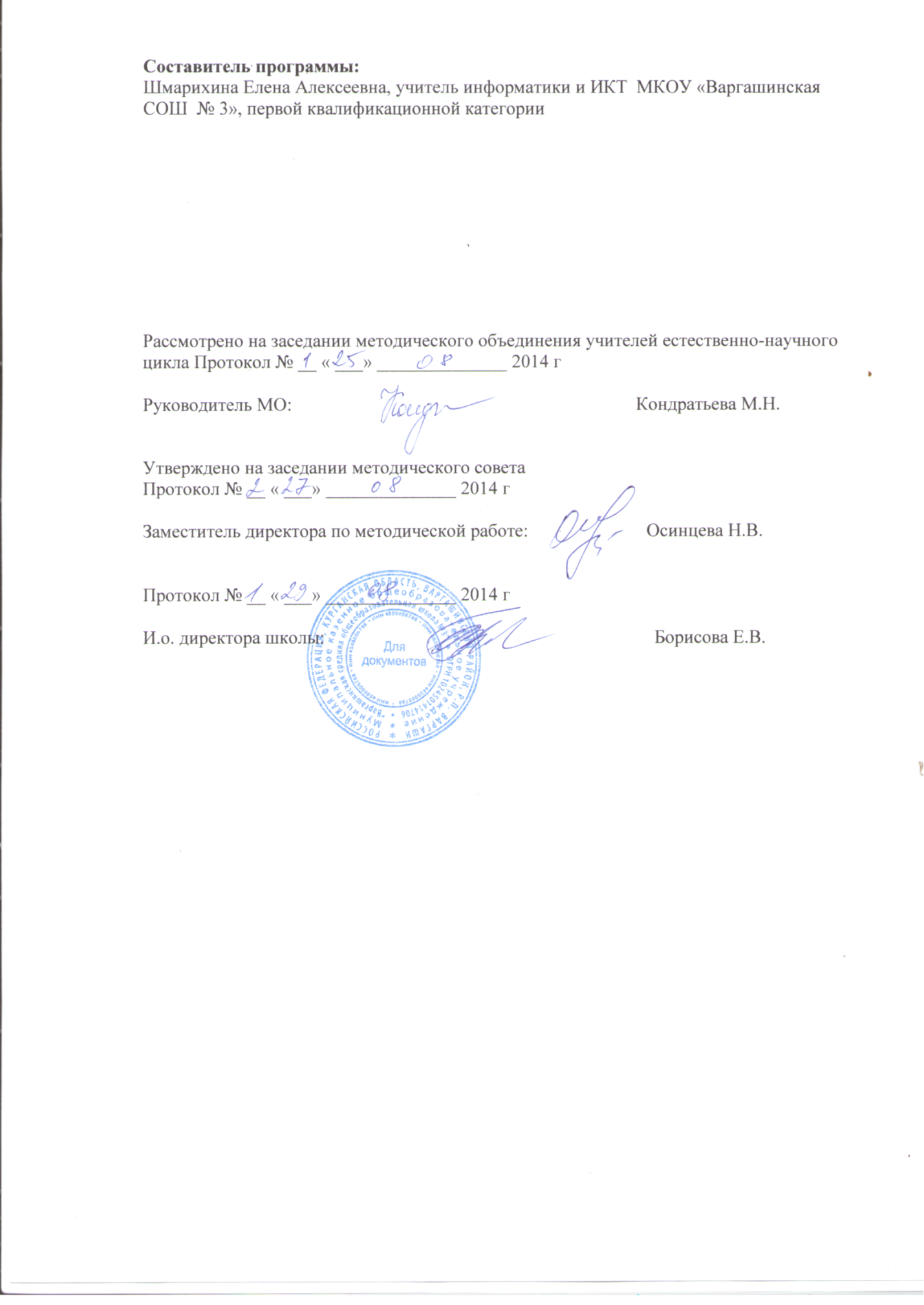 Пояснительная запискаС процессом развития информационного общества связано интенсивное становление новой образовательной парадигмы, основывающейся на изменении фундаментальных представлений о человеке и его развитии через образование. Требование освоения учащимися всего знания, накопленного человечеством, уже давно не ставится перед современной общеобразовательной школой. Современный человек должен не только обладать неким объемом знаний, но и уметь учиться, т. е. уметь решать проблемы в сфере учебной деятельности, а именно определять цели познавательной деятельности, находить оптимальные способы реализации поставленных целей, использовать разнообразные информационные источники, искать и находить необходимую информацию, оценивать полученные результаты, организовывать свою деятельность, сотрудничать с другими учащимися. Одним из основных механизмов, обеспечивающих становление новой образовательной парадигмы и модернизацию российского образования, является информатизация образования, рассматриваемая как процесс обеспечения сферы образования методологией и практикой разработки и оптимального использования современных средств информационных и коммуникационных технологий (ИКТ), ориентированных на реализацию психолого-педагогических целей обучения, воспитания. Эффективное использование широчайшего спектра возможностей, реализуемых на базе средств ИКТ, связывается сегодня с готовностью учащегося использовать в практической деятельности усвоенные знания, умения и навыки в области информационных и коммуникационных технологий для: •  доступа к информации (знание того, где и как искать и получать информацию); •  обработки информации (использование заданных схем организации и классификации информации); •  интеграции информации (интерпретирование и представление информации, включая резюмирование, сравнение, сопоставление); •  оценки информации (суждение о качестве, релевантности, полезности, пригодности информации); •  создания информации (адаптация, сочинение информации) и т. д. Именно на уроках информатики формируются и систематизируются знания, умения и навыки, позволяющие молодому человеку осуществлять доступ к базам данных и средствам информационного обслуживания; понимать различные формы и способы представления данных в вербальной, графической и числовой формах; иметь представление о существовании общедоступных источников информации и уметь ими пользоваться; уметь оценивать и обрабатывать имеющиеся данные с различных точек зрения; уметь пользоваться техниками анализа статистической информации; уметь использовать имеющиеся у него данные при решении стоящих перед ним задач. В настоящее время сложились все условия для внедрения в школу непрерывного курса информатики. К важнейшим из них можно отнести то, что, во-первых, сформировано научно обоснованное содержание общеобразовательного курса информатики, которое по объему материала и его значимости для образования далеко выходит за рамки часов, отводимых курсу базисным учебным планом; во-вторых, накоплен положительный опыт преподавания информатики в младшей школе. Федеральный компонент государственного стандарта общего образования 2004 г. определяет следующие цели изучения информатики и информационных технологий в основной школе: •  освоение знаний, составляющих основу научных представлений об информации, информационных процессах, системах, технологиях и моделях; •  овладение умениями работать с различными видами информации с помощью компьютера и других средств информационных и коммуникационных технологий, организовывать собственную информационную деятельность и планировать ее результаты; •  развитие познавательных интересов, интеллектуальных и творческих способностей средствами ИКТ; •  воспитание ответственного отношения к информации с учетом правовых и этических аспектов ее распространения; избирательного отношения к полученной информации; •  выработка навыков применения средств ИКТ в повседневной жизни, при выполнении индивидуальных и коллективных проектов, в учебной деятельности, дальнейшем освоении профессий, востребованных на рынке труда. При этом цели обучения информатике и информационным технологиям в V—VII классах могут быть конкретизированы следующим образом: •  формирование общеучебных умений и способов интеллектуальной деятельности на основе методов информатики (эта цель может быть достигнута только за счет реализации межпредметных связей); •  формирование у учащихся готовности к использованию средств ИКТ в информационно-учебной деятельности для решения учебных задач и саморазвития (достигаемая в рамках предмета «Информатика и ИТ» данная цель должна активно использоваться при изучении других предметов); •  усиление культурологической составляющей школьного образования; •  пропедевтика понятий базового курса школьной информатики; •  развитие познавательных, интеллектуальных и творческих способностей учащихся. В основу отбора содержания курса информатики для 5 - 7 классов положены следующие принципы: 1. Целостность и непрерывность, означающие, что данная ступень является важным звеном единой общешкольной подготовки по информатике и информационным технологиям. В рамках данной ступени подготовки продолжается осуществление вводного, ознакомительного обучения школьников, предваряющего более глубокое изучение предмета в VIII—IX (основной курс) и X—XI (профильные курсы) классах. 2. Научность в сочетании с доступностью, строгость и систематичность изложения (включение в содержание фундаментальных положений современной науки с учетом возрастных особенностей обучаемых). Безусловно, должны иметь место упрощение, адаптация набора понятий «настоящей» информатики для школьников, но при этом ни в коем случае нельзя производить подмену понятий. Учить надо настоящему, либо — если что-то слишком сложно для школьников — не учить этому вовсе. 3. Практикоориентированность, обеспечивающая отбор содержания, направленного на решение простейших практических задач планирования деятельности, поиска нужной информации, инструментирования всех видов деятельности на базе общепринятых средств информационной деятельности, реализующих основные пользовательские возможности информационных технологий. При этом исходным является положение о том, что компьютер может многократно усилить возможности человека, но не заменить его. 4. Принцип дидактической спирали как важнейший фактор структуризации в методике обучения информатике: вначале общее знакомство с понятием с учетом имеющегося опыта обучаемых, затем его последующее развитие и обогащение, создающее предпосылки для научного обобщения в старших классах. 5. Принцип развивающего обучения (обучение ориентировано не только на получение новых знаний в области информатики и информационных технологий, но и на активизацию мыслительных процессов, формирование и развитие у школьников обобщенных способов деятельности, формирование навыков самостоятельной работы). Объектами изучения в информатике являются информация, информационная модель, алгоритм, исполнитель, средства автоматизации, компьютер, информационный процесс, информационная технология, информационная система, информационный продукт, информационный объект и некоторые другие. Уже на самых ранних этапах обучения школьники должны получать представление о сущности информационных процессов, рассматривать примеры передачи, хранения и обработки информации в деятельности человека, живой природе и технике, учиться классифицировать информацию, выделять общее и особенное, устанавливать связи, сравнивать, проводить аналогии и т. д. Это помогает ребенку осмысленно видеть окружающий мир, более успешно в нем ориентироваться, формирует основы научного мировоззрения. Умение построить модель решаемой задачи, установить отношения и выразить их в предметной, графической или буквенной форме — залог формирования не частных, а общеучебных умений. В рамках данного направления в нашем курсе строятся логические, табличные, графические модели, решаются нестандартные задачи. Алгоритмическое мышление, рассматриваемое как представление последовательности действий, наряду с образным и логическим мышлением, определяет интеллектуальную мощь человека, его творческий потенциал. Навыки планирования, привычка к точному и полному описанию своих действий помогают школьникам разрабатывать алгоритмы решения задач самого разного происхождения. Задачи курса — обеспечить вхождение учащихся в информационное общество, научить каждого школьника пользоваться новыми массовыми ИКТ (текстовый редактор, графический редактор, электронные таблицы, электронная почта и др.). Формирование пользовательских навыков для введения компьютера в учебную деятельность должно подкрепляться самостоятельной творческой работой, личностно значимой для обучаемого. Это достигается за счет информационно-предметного практикума, сущность которого состоит в наполнении задач по информатике актуальным предметным содержанием. Только в этом случае в полной мере раскрывается индивидуальность, интеллектуальный потенциал обучаемого, проявляются полученные на занятиях знания, умения и навыки, закрепляются навыки самостоятельной работы. Рабочая программа составлена на основе обязательного минимума содержания образования, авторской программы Босовой Л.Содержание учебного предметаРаздел  1. Информация вокруг нас Информация и информатика. Как человек получает информацию. Виды информации по способу получения.Хранение информации. Память человека и память человечества. Носители информации.Передача информации. Источник, канал, приёмник. Примеры передачи информации. Электронная почта.Код, кодирование информации. Способы кодирования информации. Метод координат. Формы представления информации. Текст как форма представления информации. Табличная форма представления информации. Наглядные формы представления информации.Обработка информации. Разнообразие задач обработки информации. Изменение формы представления информации. Систематизация информации. Поиск информации. Получение новой информации. Преобразование информации по заданным правилам. Черные ящики. Преобразование информации путем рассуждений. Разработка плана действий и его запись. Задачи на переливания. Задачи на переправы.Информация и знания. Чувственное познание окружающего мира. Абстрактное мышление. Понятие как форма мышления.Раздел  2. Информационные технологииКомпьютер – универсальная машина для работы с информацией. Техника безопасности и организация рабочего места.Основные устройства компьютера, в том числе устройства для ввода информации (текста, звука, изображения) в компьютер.Компьютерные объекты. Программы и документы. Файлы и папки. Основные правила именования файлов.Элементы пользовательского интерфейса: рабочий стол; панель задач. Мышь, указатель мыши, действия с мышью. Управление компьютером с помощью мыши. Компьютерные меню. Главное меню. Запуск программ. Окно программы и его компоненты. Диалоговые окна. Основные элементы управления, имеющиеся в диалоговых окнах.Ввод информации в память компьютера. Клавиатура. Группы клавиш. Основная позиция пальцев на клавиатуре.Текстовый редактор. Правила ввода текста. Слово, предложение, абзац. Приёмы редактирования (вставка, удаление и замена символов). Фрагмент. Перемещение и удаление фрагментов. Буфер обмена. Копирование фрагментов. Проверка правописания, расстановка переносов. Форматирование символов (шрифт, размер, начертание, цвет). Форматирование абзацев (выравнивание, отступ первой строки, междустрочный интервал и др.).  Создание и форматирование списков. Вставка в документ таблицы, ее форматирование и заполнение данными. Компьютерная графика. Простейший графический редактор. Инструменты графического редактора. Инструменты создания простейших графических объектов. Исправление ошибок и внесение изменений. Работа с фрагментами: удаление, перемещение, копирование.  Преобразование фрагментов. Устройства ввода графической информации. Мультимедийная презентация. Описание последовательно развивающихся событий (сюжет). Анимация. Возможности настройки анимации в редакторе презентаций. Создание эффекта движения с помощью смены последовательности рисунков. Раздел  3. Информационное моделированиеОбъекты и их имена. Признаки объектов: свойства, действия, поведение, состояния. Отношения объектов. Разновидности объектов и их классификация. Состав объектов. Системы объектов.Модели объектов и их назначение. Информационные модели. Словесные информационные модели. Простейшие математические модели. Табличные информационные модели. Структура и правила оформления таблицы. Простые таблицы. Табличное решение логических задач.Вычислительные таблицы. Графики и диаграммы. Наглядное представление о соотношении величин. Визуализация многорядных данных.Многообразие схем. Информационные модели на графах. Деревья.Раздел  4. АлгоритмикаПонятие исполнителя. Неформальные и формальные исполнители. Учебные исполнители (Черепаха, Кузнечик, Водолей и др.) как примеры формальных исполнителей. Их назначение, среда, режим работы, система команд. Управление исполнителями с помощью команд и их последовательностей.Что такое алгоритм.  Различные формы записи алгоритмов (нумерованный список, таблица, блок-схема). Примеры линейных алгоритмов, алгоритмов с ветвлениями и повторениями (в повседневной жизни, в литературных произведениях, на уроках математики и т.д.).Составление алгоритмов (линейных, с ветвлениями и циклами) для управления исполнителями Чертёжник, Водолей и др.Раздел  5. Информация и информационные процессыИнформация. Информационный процесс. Субъективные характеристики информации, зависящие от личности получателя информации и обстоятельств получения информации: важность, своевременность, достоверность, актуальность и т.п. Представление информации. Формы представления информации. Язык как способ представления информации: естественные и формальные языки. Алфавит, мощность алфавита.Кодирование информации. Универсальность дискретного (цифрового, в том числе двоичного) кодирования.  Двоичный алфавит. Двоичный код. Разрядность двоичного кода. Связь длины (разрядности) двоичного кода и количества кодовых комбинаций. Размер (длина) сообщения как мера количества содержащейся в нём информации. Достоинства и недостатки такого подхода. Другие подходы к измерению количества информации. Единицы измерения количества информации.Основные виды информационных процессов: хранение, передача и обработка информации. Примеры информационных процессов в системах различной природы; их роль в современном мире. Хранение информации. Носители  информации (бумажные, магнитные, оптические, флэш-память). Качественные и количественные характеристики современных носителей информации: объем информации, хранящейся на носителе; скорости записи и чтения информации. Хранилища информации. Сетевое хранение информации.Передача информации. Источник, информационный канал, приёмник информации. Обработка информации. Обработка, связанная с получением новой информации.  Обработка, связанная с изменением формы, но не изменяющая содержание информации. Поиск информации.Раздел 6. Компьютер как универсальное устройство обработки информацииОбщее описание компьютера. Программный принцип работы компьютера. Основные компоненты персонального компьютера (процессор, оперативная и долговременная память, устройства ввода и вывода информации), их функции и основные характеристики (по состоянию на текущий период времени). Состав и функции программного обеспечения: системное программное обеспечение, прикладное программное обеспечение, системы программирования. Компьютерные вирусы. Антивирусная профилактика.Правовые нормы использования программного обеспечения. Файл. Типы файлов. Каталог (директория). Файловая система.Графический пользовательский интерфейс (рабочий стол, окна, диалоговые окна, меню). Оперирование компьютерными информационными объектами в наглядно-графической форме: создание, именование, сохранение, удаление объектов, организация их семейств. Архивирование и разархивирование. Гигиенические, эргономические и технические условия безопасной эксплуатации компьютера.Раздел 7. Обработка графической информацииФормирование изображения на экране монитора.  Компьютерное представление цвета.  Компьютерная графика (растровая, векторная).  Интерфейс графических редакторов.  Форматы графических файлов.Раздел 8. Обработка текстовой информации Текстовые документы и их структурные единицы (раздел, абзац, строка, слово, символ). Технологии создания текстовых документов. Создание, редактирование и форматирование текстовых документов на компьютере Стилевое форматирование. Включение в текстовый документ списков, таблиц, диаграмм, формул и  графических объектов. Гипертекст. Создание ссылок: сноски, оглавления, предметные указатели. Коллективная работа над документом. Примечания. Запись и выделение изменений. Форматирование страниц документа. Ориентация, размеры страницы, величина полей. Нумерация страниц. Колонтитулы. Сохранение документа в различных  текстовых форматах.Инструменты распознавания текстов и компьютерного перевода.Компьютерное представление текстовой информации. Кодовые таблицы. Американский стандартный код для обмена информацией, примеры кодирования букв национальных алфавитов. Представление о стандарте Юникод. Раздел 9. Мультимедиа Понятие технологии мультимедиа и области её применения. Звук и видео как составляющие мультимедиа. Компьютерные презентации. Дизайн презентации и макеты слайдов.  Звуки и видео изображения. Композиция и монтаж. Возможность дискретного представления мультимедийных данных Учебно-тематический планТребования к подготовке школьников в области информатики и информационных технологий5 классУчащиеся должны:понимать и правильно применять на бытовом уровне понятия «информация», «информационный объект»;различать виды информации по способам ее восприятия человеком, по формам представления на материальных носителях;приводить простые жизненные примеры передачи, хранения и обработки информации в деятельности человека, в живой природе, обществе, технике; иметь представление о способах кодирования информации; примеры информационных носителей; иметь представление о способах кодирования информации; уметь кодировать и декодировать простейшее сообщение;определять устройства компьютера, моделирующие основные компоненты информационных функций человека; различать программное и аппаратное обеспечение компьютера; запускать программы из меню Пуск операционной системы Windows; уметь изменять размеры и перемещать окна, реагировать на диалоговые окна; вводить информацию в компьютер с помощью клавиатуры и мыши; уметь применять текстовый редактор для набора, редактирования и форматирования простейших текстов; уметь применять простейший графический редактор для создания и редактирования простых рисунков; уметь выполнять вычисления с помощью приложения Калькулятор;знать о требованиях к организации компьютерного рабочего места, соблюдать требования безопасности и гигиены в работе со средствами ИКТ.6 классУчащиеся должны: уметь для объектов окружающей действительности указывать их признаки — свойства, действия, поведение, состояния; уметь называть отношения, связывающие данный объект с другими объектами;уметь осуществлять деление заданного множества объектов на классы по заданному или самостоятельно выбранному признаку основанию классификации; понимать смысл терминов «система», «системный подход», «системный эффект»; уметь приводить примеры материальных, нематериальных и смешанных систем; понимать смысл терминов «модель», «моделирование»; иметь представление о назначении и области применения моделей; уметь различать натурные и информационные модели, приводить их примеры; уметь приводить примеры образных, знаковых и смешанных информационных моделей; уметь «читать» информационные модели разных видов (получать информацию): таблицы, схемы, графики, диаграммы и т. д.; знать правила построения табличных моделей, схем, графов, деревьев; знать правила построения диаграмм и уметь выбирать тип диаграммы в зависимости от цели её создания; уметь осуществлять выбор того или иного вида информационной модели в зависимости от заданной цели моделирования; уметь приводить примеры формальных и неформальных исполнителей; уметь давать характеристику формальному исполнителю, указывая: круг решаемых задач, среду, систему команд, систему отказов, режимы работы; уметь осуществлять управление имеющимся формальным исполнителем; уметь выполнять операции с основными объектами операционной системы; уметь выполнять основные операции с объектами файловой системы; уметь применять текстовый процессор для создания словесных описаний, списков, табличных моделей, схем и графов; уметь применять инструменты простейших графических редакторов для создания и редактирования образных информационных моделей; уметь выполнять вычисления по стандартным и собственным формулам в среде электронных таблиц; уметь создавать с помощью Мастера диаграмм круговые, столбчатые, ярусные, областные и другие диаграммы, строить графики функций; уметь создавать для поддержки своих выступлений мультимедийные презентации, содержащие образные, знаковые и смешанные информационные модели рассматриваемого объекта.7 классУчащиеся должны:знать/понимать об информации как одном из основных понятий современной науки, об информационных процессах и их роли в современном мире; о принципах кодирования информации; о программном принципе работы компьютера – универсального устройства обработки информации; о направлениях развития компьютерной техники; о принципах организации файловой системы, основных возможностях графического интерфейса и правилах организации индивидуального информационного пространства; о назначении и функциях программного обеспечения компьютера; об основных средствах и методах обработки числовой, текстовой, графической и мультимедийной информации; о технологиях обработки информационных массивов с использованием электронной таблицы или базы данных; о компьютерных сетях распространения и обмена информацией, об использовании информационных ресурсов общества с соблюдением соответствующих правовых и этических норм; о требованиях техники безопасности, гигиены, эргономики и ресурсосбережения при работе со средствами информационных и коммуникационных технологий. уметь: приводить примеры информационных процессов, источников и приемников информации; кодировать и декодировать информацию при известных правилах кодирования; переводить единицы измерения количества информации; оценивать количественные параметры информационных объектов и процессов: объем памяти, необходимый для хранения информации; скорость передачи информации; оперировать информационными объектами, используя графический интерфейс: открывать, именовать, сохранять объекты, архивировать и разархивировать информацию, пользоваться меню и окнами, справочной системой; предпринимать меры антивирусной безопасности; создавать тексты посредством квалифицированного клавиатурного письма с использованием базовых средств текстовых редакторов, используя нумерацию страниц, списки, ссылки, оглавления; проводить проверку правописания; использовать в тексте списки, таблицы, изображения, диаграммы, формулы; создавать презентации на основе шаблонов; искать информацию с применением правил поиска (построения запросов) в базах данных, компьютерных сетях, некомпьютерных источниках информации (справочниках и словарях, каталогах, библиотеках) при выполнении заданий и проектов по различным учебным дисциплинам; пользоваться персональным компьютером и его периферийным оборудованием (принтером, сканером, модемом, мультимедийным проектором, цифровой камерой, цифровым датчиком). Контроль и реализация программыИнформацию о ходе усвоения учащимися учебного материала учитель получает в процессе контроля — входного, промежуточного, проверочного, итогового. Входной контроль осуществляется в начале каждого урока. Он актуализирует ранее изученный учащимися материал, позволяет определить их уровень подготовки к уроку. Промежуточный контроль осуществляется «внутри» каждого урока. Он стимулирует активность учащихся, поддерживает интерактивность обучения, обеспечивает необходимый уровень внимания, позволяет убедиться в усвоении обучаемым только что предложенного его вниманию «порции» материала. Проверочный контроль осуществляется в конце каждого урока. Он позволяет убедиться, что цели обучения, поставленные на данном уроке, достигнуты, учащиеся усвоили понятия, предложенные им в ходе урока. Итоговый контроль осуществляется по завершении крупного блока или всего курса. Он позволяет оценить знания и умения учащихся, полученные в ходе достаточно продолжительного периода работы. Формы итогового контроля разнообразны: контрольная работа, зачет по опросному листу, тест (компьютерное тестирование), творческая работа и др. Перечень проверочных работ5 класс6 класс7 классПеречень практических работ5 класс6 класс7 классФормы текущего контроля знаний, умений, навыков; промежуточной и итоговой аттестации учащихся по предмету Информатика и ИКТВсе формы контроля по продолжительности рассчитаны на 10-20 минут.Текущий контроль осуществляется с помощью компьютерного практикума в форме практических работ и практических заданий.Тематический контроль осуществляется по завершении крупного блока (темы) в форме контрольной работы, тестирования, проверочной работы, выполнения зачетной практической работы. Итоговый контроль осуществляется по завершении учебного материала в форме контрольной работы.Система оцениванияКонтроль предполагает выявление уровня освоения учебного материала при изучении, как отдельных разделов, так и всего курса информатики и информационных технологий в целом.	Текущий контроль усвоения материала осуществляется путем устного / письменного опроса / практикума. Периодически знания и умения по пройденным темам проверяются письменными контрольными или тестовыми заданиями.	При тестировании все верные ответы берутся за 100%, тогда отметка выставляется в соответствии с таблицей:91-100%	отлично76-90%%	хорошо51-75%%	удовлетворительноменее 50%	неудовлетворительноПри выполнении практической работы и контрольной работы:	Содержание и объем материала, подлежащего проверке в контрольной работе, определяется программой. При проверке усвоения материала выявляется полнота, прочность усвоения учащимися теории и умение применять ее на практике в знакомых и незнакомых ситуациях.
	Отметка зависит также от наличия и характера погрешностей, допущенных учащимися.•	грубая ошибка – полностью искажено смысловое значение понятия, определения;•	погрешность отражает неточные формулировки, свидетельствующие о нечетком представлении рассматриваемого объекта;•	недочет – неправильное представление об объекте, не влияющего кардинально на знания определенные программой обучения;•	мелкие погрешности – неточности в устной и письменной речи, не искажающие смысла ответа или решения, случайные описки и т.п.	Эталоном, относительно которого оцениваются знания учащихся, является обязательный минимум содержания информатики и информационных технологий.	Исходя из норм (пятибалльной системы), заложенных во всех предметных областях выставляете отметка:	«5» ставится при выполнении всех заданий полностью или при наличии 1-2 мелких погрешностей;	«4» ставится при наличии 1-2 недочетов или одной ошибки:	«3» ставится при выполнении 2/3 от объема предложенных заданий;	«2» ставится, если допущены существенные ошибки, показавшие, что учащийся не владеет обязательными умениями поданной теме в полной мере (незнание основного программного материала) или отказ от выполнения учебных обязанностей.В тех случаях, когда учащийся показал оригинальный и наиболее рациональный подход к выполнению работы и в процессе работы, но не избежал тех или иных недостатков, оценка за выполнение работы по усмотрению учителя может  быть повышена по сравнению с указанными выше нормами.Устный опросОсуществляется на каждом уроке (эвристическая беседа, опрос). Задачей устного опроса является не столько оценивание знаний учащихся, сколько определение проблемных мест в усвоении учебного материала и фиксирование внимания учеников на сложных понятиях, явлениях, процессе.Оценка устных ответов учащихсяОтвет оценивается отметкой «5», если ученик:- полно раскрыл содержание материала в объеме, предусмотренном программой;- изложил материал грамотным языком в определенной логической последовательности, точно используя терминологию информатики как учебной дисциплины;-  правильно выполнил рисунки, схемы, сопутствующие ответу;-  показал умение иллюстрировать теоретические положения конкретными примерами;- продемонстрировал усвоение ранее изученных сопутствующих вопросов, сформированность и устойчивость используемых при ответе умений и навыков;-  отвечал самостоятельно без наводящих вопросов учителя.	Возможны одна – две неточности при освещении второстепенных вопросов или в выкладках, которые ученик легко исправил по замечанию учителя.Ответ оценивается отметкой «4,. если ответ удовлетворяет в основном требованиям на отметку «5», но при этом имеет один из недостатков:- допущены один-два недочета при освещении основного содержания ответа, исправленные по замечанию учителя:- допущены ошибка или более двух недочетов при освещении второстепенных вопросов или в выкладках, легко исправленные по замечанию учителя.Отметка «3» ставится в следующих случаях:- неполно или непоследовательно раскрыто содержание материала, но показано общее понимание вопроса и продемонстрированы умения, достаточные для дальнейшего усвоения программного материала определенные настоящей программой;Отметка «2» ставится в следующих случаях:- не раскрыто основное содержание учебного материала;- обнаружено незнание или неполное понимание учеником большей или наиболее важной части учебного материала;- допущены ошибки в определении понятий, при использовании специальной терминологии, в рисунках, схемах, в выкладках, которые не исправлены после нескольких наводящих вопросов учителя.- ученик обнаружил полное незнание и непонимание изучаемого учебного материала;- не смог ответить ни на один из поставленных вопросов по изучаемому материалу;- отказался отвечать на вопросы учителя.Информационно-методическое обеспечение Состав учебно-методического комплекта по информатике для 5 – 7 классов Успешность образовательного процесса напрямую зависит от качества его учебно-методического обеспечения. В настоящее время широкое распространение получают учебно-методические комплекты (УМК), представляющие собой наборы учебных материалов и оборудования, достаточные для организации и осуществления учебного процесса в условиях новой образовательной среды, функционирующей на базе средств ИКТ, обеспечивающие достижение как традиционных (знания, умения, навыки), так и новых образовательных результатов (компетенций), необходимых для подготовки учащихся к жизни в информационном обществе. В состав учебно-методического комплекта по информатике для 5-7 классов входят: программа курса информатики и информационных технологий для 5 - 6, 7 - 9 классов общеобразовательной средней школы; учебник информатики для 5 класса; рабочая тетрадь по информатике для 5 класса; учебник информатики для 6 класса; рабочая тетрадь по информатике для 6 класса; учебник информатики для 7 класса; рабочая тетрадь по информатике для 7 класса;методическое пособие для учителя; компакт-диск с программно-методической поддержкой. Литература для учителяБосова Л.Л., Босова А.Ю. Информатика. Программа для основной школы : 5–6 классы. 7–9 классы. – М.: БИНОМ. Лаборатория знаний, 2013.Босова Л.Л., Босова А.Ю. Информатика: Учебник для 5 класса. – М.: БИНОМ. Лаборатория знаний, 2013.Босова Л.Л., Босова А.Ю. Информатика: рабочая тетрадь для 5 класса. – М.: БИНОМ. Лаборатория знаний, 2013.Босова Л.Л., Босова А.Ю. Информатика: Учебник для 6 класса. – М.: БИНОМ. Лаборатория знаний, 2013.Босова Л.Л., Босова А.Б. Информатика: рабочая тетрадь для 6 класса. – М.: БИНОМ. Лаборатория знаний, 2013Босова Л.Л., Босова А.Ю. Информатика: Учебник для 7 класса. – М.: БИНОМ. Лаборатория знаний, 2013.Босова Л.Л., Босова А.Б. Информатика: рабочая тетрадь для 7 класса. – М.: БИНОМ. Лаборатория знаний, 2013.Босова Л.Л., Босова А.Ю. Информатика. 5–6 классы : методическое пособие. – М.: БИНОМ. Лаборатория знаний, 2013.Босова Л. Л., Босова А. Ю. Уроки информатики в 5—6 классах: Методическое пособие. М.: БИНОМ. Лаборатория знаний, 2004. Федеральный компонент государственного стандарта общего образования. Часть I. Начальное общее образование. Основное общее образование / Министерство образования Российской Федерации. М., 2004.Электронные образовательные ресурсы (диски с методическими материалами).Материалы авторской мастерской Босовой Л.Л. (metodist.lbz.ru/)Ресурсы Единой коллекции цифровых образовательных ресурсов (http://schoolcollection.edu.ru/)Литература для обучающегосяБосова Л.Л., Босова А.Ю. Информатика: Учебник для 5 класса. – М.: БИНОМ. Лаборатория знаний, 2013.Босова Л.Л., Босова А.Ю. Информатика: рабочая тетрадь для 5 класса. – М.: БИНОМ. Лаборатория знаний, 2013.Босова Л.Л., Босова А.Ю. Информатика: Учебник для 6 класса. – М.: БИНОМ. Лаборатория знаний, 2013.Босова Л.Л., Босова А.Б. Информатика: рабочая тетрадь для 6 класса. – М.: БИНОМ. Лаборатория знаний, 2013Босова Л.Л., Босова А.Ю. Информатика: Учебник для 7 класса. – М.: БИНОМ. Лаборатория знаний, 2013.Босова Л.Л., Босова А.Б. Информатика: рабочая тетрадь для 7 класса. – М.: БИНОМ. Лаборатория знаний, 2013.Аннотация Настоящая рабочая программа базового курса «Информатика» для 5 – 7 классов средней общеобразовательной школы составлена на основе федерального компонента государственного образовательного стандарта базового уровня общего образования, утверждённого приказом МО РФ № 1312 от 09.03.2004 года, примерной программы (основного) общего образования по информатике и информационным технологиям и авторской программы по информатике и ИКТ для 5 – 6, 7 – 9 классов Л.Л. Босовой (http://metodist.lbz.ru).№Название темыКоличество часовКоличество часовКоличество часов№Название темыобщеетеорияпрактика1Информация вокруг нас 10822Компьютер 7243Подготовка текстов на компьютере7264Компьютерная графика  6155Создание мультимедийных объектов6156Объекты и системы8627Информационные модели 9548Алгоритмика9279Информация и информационные процессы 96310Компьютер как универсальное устройство обработки информации74311Обработка графической информации42212Обработка текстовой информации93613Мультимедиа41314Итоговое повторение63315Резерв101Итого:1024656№ТемаСпособ отслеживания1Устройство компьютератестирование2Обработка текстовой информациитестирование3Обработка графической информациитестирование 4Графический редактор Paintтворческая работа5Итоговая проверочная работа за годтестирование№ТемаСпособ отслеживания1Стартовый контрольтестирование2Объекты и системытестирование3Информационное моделированиетестирование4Алгоритмикатестирование5Итоговая проверочная работа за годтестирование, компьютерный практикум№ТемаСпособ отслеживания1Стартовый контрольтестирование2Информация и информационные процессыпроверочная работа3Компьютер и информация проверочная работа4Обработка графической информациипроверочная работа5Обработка текстовой информациипроверочная работа6Итоговая проверочная работа за годтестирование№Тема1Вспоминаем клавиатуру2Вспоминаем приемы управления компьютером3Создаем и сохраняем файлы4Работаем с электронной почтой5Вводим текст6Редактируем текст7Работаем с фрагментами текста8Форматируем текст9Создаем простые таблицы10Строим диаграммы11Изучаем инструменты графического редактора12Работаем с графическими фрагментами13Планируем работу в графическом редакторе14Создаем списки15Ищем информацию в сети Интернет16Выполняем вычисления нс помощью программы Калькулятор17Создаем анимацию18Создаем слайд-шоу№Тема1Работаем с основными объектами операционной системы Windows2Работаем с объектами файловой системы3Повторяем возможности графического редактора – инструмента создания графических объектов4Повторяем возможности текстового процессора – инструмента создания текстовых объектов5Знакомимся с графическими возможностями текстового процессора6Создаем компьютерные документы7Конструируем и исследуем графические объекты8Создаем графические модели9Создаем словесные модели10Создаем многоуровневые списки11Создаем табличные модели12Создаем вычислительные таблицы в текстовом процессоре13Создаем информационные модели – диаграммы и графики14Создаем информационные модели – схемы, графы и деревья15Создаем линейную презентацию16Создаем презентацию с гиперссылками17Создаем циклическую презентацию18Выполняем итоговый проект№Тема1Работа с графическими примитивами2Выделение, удаление, перемещение и преобразование фрагментов3Конструирование сложных объектов из графических примитивов4Создание надписей. Копирование фрагментов5Работа с несколькими файлами6Создание анимации7Художественная обработка изображений8Масштабирование растровых и векторных изображений9Ввод символов10Вставка, поиск и замена символов11Удаление, перемещение, копирование фрагментов12Склеивание и разрезание строк13Изменение свойств символов. Индексы 14Варианты форматирования символов15Форматирование абзацев16Вставка специальных символов и формул17Создание списков18Создание таблиц19Создание схем20Подготовка реферата «история развития компьютерной техники»21Создание презентации